Вариант 1№1. Определите количество натуральных чисел, удовлетворяющих неравенству: 110010112 < x < CF16.№2. В таблице приведены запросы и количество страниц, которые нашел поисковый сервер по этим запросам в некотором сегменте Интернета:Сколько страниц (в тысячах) будет найдено по запросу Лебедь & Щука№3. Между населёнными пунктами A, B, C, D, E, F, Z построены дороги, протяжённость которых приведена в таблице. (Отсутствие числа в таблице означает, что прямой дороги между пунктами нет.)   Определите длину кратчайшего пути между пунктами A и Z (при условии, что передвигаться можно только по построенным дорогам).№4. По каналу связи передаются сообщения, содержащие только 4 буквы: А, Т, О, М; для передачи используется двоичный код, допускающий однозначное декодирование. Для букв Т, О, М используются такие кодовые слова: Т: 100, О: 00, М: 11. Укажите такое кодовое слово для буквы А, при котором код будет допускать однозначное декодирование. Если таких кодов несколько, укажите тот, у которого меньшая длина.№5. Автомат получает на вход четырёхзначное число. По этому числу строится новое число по следующим правилам.1. Складываются первая и третья, а также вторая и четвёртая цифры исходного числа.2. Полученные два числа записываются друг за другом в порядке возрастания (без разделителей).Пример. Исходное число: 3165. Суммы: 3 + 6 = 9; 1 + 5 = 6. Результат: 69.Укажите минимальное число, в результате обработки которого, автомат выдаст число 58.№6. Дан фрагмент электронной таблицы. Из ячейки D2 в ячейку E3 была скопирована формула. При копировании адреса ячеек в формуле автоматически изменились. Чему равно значение формулы в ячейке Е3. №7. Для узла с IP-адресом 145.192.94.230 адрес сети равен 145.192.80.0. Чему равен третий слева байт маски? Ответ запишите в виде десятичного числа.№8. Определите значение целочисленных переменных a и b после выполнения фрагмента программы:а :=6*12 + 3;b :=(a div 10)+ 5;a :=(b mod 10)+ 1;№9. Какой минимальный объём памяти (в Кбайт) нужно зарезервировать, чтобы можно было сохранить любое растровое изображение размером 128 на 128 пикселов при условии, что в изображении могут использоваться 32 различных цвета? В ответе запишите только целое число, единицу измерения писать не нужно.№10. Логическая функция F задаётся выражением ¬a  (b  ¬c). Определите, какому столбцу таблицы истинности функции F соответствует каждая из переменных a, b, c.В ответе напишите буквы a, b, c (без разделителей) в том порядке, в котором идут соответствующие им столбцы.№11. Определите, что будет напечатано в результате работы следующего фрагмента программы:var n, s: integer;begin  n := 3;  s := 0;  while n <= 7 do begin    s := s + n;    n := n + 1  end;    write(s)end.№12. В программе используется одномерный целочисленный массив A с индексами от 0 до 9. Значения элементов равны 5; 1; 6; 7; 8; 8; 7; 7; 6; 9 соответственно, т.е. A[0] = 5; A[1] = 1 и т.д. Определите значение переменной c после выполнения следующего фрагмента программы:c := 0;for i := 1 to 9 do  if A[i-1] >= A[i] then begin    t:= A[i];    A[i]:= A[i - 1];    A[i-1]:= t;    c:= c + 1;end;Вариант 2№1. Определите количество натуральных чисел, удовлетворяющих неравенству: 110001112 < x < CD16.№2. В таблице приведены запросы и количество страниц, которые нашел поисковый сервер по этим запросам в некотором сегменте Интернета:Сколько страниц (в тысячах) будет найдено по запросу Пекин & Москва & Токио №3. Между населёнными пунктами A, B, C, D, E, F, Z построены дороги, протяжённость которых приведена в таблице. (Отсутствие числа в таблице означает, что прямой дороги между пунктами нет.)Определите длину кратчайшего пути между пунктами A и Z (при условии, что передвигаться можно только по построенным дорогам).№4. По каналу связи передаются сообщения, содержащие только 4 буквы М, А, Р, Т; для передачи используется двоичный код, допускающий однозначное декодирование. Для букв М, А, Р используются такие кодовые слова: М: 010, А: 1, Р: 011.Укажите кратчайшее кодовое слово для буквы Т, при котором код будет допускать однозначное декодирование. Если таких кодов несколько, укажите код с наименьшим числовым значением. №5. Автомат получает на вход трёхзначное число. По этому числу строится новоечисло по следующим правилам.1. Складываются первая и вторая, а также вторая и третья цифры исходного числа.2. Полученные два числа записываются друг за другом в порядке убывания (без разделителей).Пример. Исходное число: 348. Суммы: 3 + 4 = 7; 4 + 8 = 12. Результат: 127.Укажите наименьшее число, в результате обработки которого автомат выдаст число 157.№6. Дан фрагмент электронной таблицы. Из ячейки D2 в ячейку E1 была скопирована формула. При копировании адреса ячеек в формуле автоматически изменились. Чему равно значение в ячейке Е1? №7. Для узла с IP-адресом 145.192.186.230 адрес сети равен 145.192.160.0. Чему равен третий слева байт маски? Ответ запишите в виде десятичного числа.№8. Определите значение целочисленных переменных x и y после выполнения фрагмента программы:x := 336;У := 8;x := x div y;y := х mod у;№9* Производится четырёхканальная (квадро) звукозапись с частотой дискретизации 48 кГц и 32-битным разрешением. Запись длится 2 минуты, её результаты записываются в файл, сжатие данных не производится. Определить размер полученного файла в Мбайт? В ответе указать ближайшее целое число, кратное 10.№10* Логическая функция F задаётся выражением (a  b)  (a  ¬c). Определите, какому столбцу таблицы истинности функции F соответствует каждая из переменных a, b, c.В ответе напишите буквы a, b, c (без разделителей) в том порядке, в котором идут соответствующие им столбцы.№11* Определите, что будет напечатано в результате работы следующего фрагмента программы:var n, s: integer;begin  n := 4;  s := 0;  while n <= 8 do begin    s := s + n;    n := n + 1  end;    write(s)end.№12* В программе используется одномерный целочисленный массив A с индексами от 0 до 9. Значения элементов равны 7; 5; 3; 4; 8; 8; 9; 7; 6; 2 соответственно, т.е. A[0] = 7; A[1] = 5 и т.д. Определите значение переменной c после выполнения следующего фрагмента программы:c := 0;for i := 1 to 9 do  if A[i-1] < A[i] then begin    t:= A[i];    A[i]:= A[i - 1];    A[i-1]:= t;      c:= c + 1;end;Вариант 3№1 Определите количество натуральных чисел, удовлетворяющих неравенству: 110000112 < x < CA16.№2 В таблице приведены запросы и количество страниц, которые нашел поисковый сервер по этим запросам в некотором сегменте Интернета:Сколько страниц (в тысячах) будет найдено по запросу Москва & (Париж | Лондон)№3 Между населёнными пунктами A, B, C, D, E, F, Z построены дороги, протяжённость которых приведена в таблице. (Отсутствие числа в таблице означает, что прямой дороги между пунктами нет.)Определите длину кратчайшего пути между пунктами A и Z (при условии, что передвигаться можно только по построенным дорогам).№4 Для кодирования некоторой последовательности, состоящей из букв А, Б, В, Г, решили использовать неравномерный двоичный код, удовлетворяющий условию Фано. Для буквы А использовали кодовое слово 1, для буквы Б – кодовое слово 001. Какова наименьшая возможная суммарная длина всех четырёх кодовых слов?№5 Автомат получает на вход трёхзначное число. По этому числу строится новоечисло по следующим правилам.1. Складываются первая и вторая, а также вторая и третья цифры исходного числа.2. Полученные два числа записываются друг за другом в порядке убывания (без разделителей).Пример. Исходное число: 348. Суммы: 3 + 4 = 7; 4 + 8 = 12. Результат: 127.Укажите наименьшее число, в результате обработки которого автомат выдаст число 1412.№6 Дан фрагмент электронной таблицы. Из ячейки D4 в ячейку E2 была скопирована формула. При копировании адреса ячеек в формуле автоматически изменились. Чему равно значение формулы в ячейке Е2? №7 Для узла с IP-адресом 158.198.104.220 адрес сети равен 158.198.64.0. Чему равен третий слева байт маски? Ответ запишите в виде десятичного числа.№8   Определите значение целочисленных переменных a и b после выполнения фрагмента программы:а :=1686;b :=(a div 10) mod 5; а := а - 200*b;№9* Какой минимальный объём памяти (в Кбайт) нужно зарезервировать, чтобы можно было сохранить любое растровое изображение размером 64 на 256 пикселов при условии, что в изображении могут использоваться 256 различных цветов? В ответе запишите только целое число, единицу измерения писать не нужно.№10* Логическая функция F задаётся выражением (a  b)  (a  ¬c). Определите, какому столбцу таблицы истинности функции F соответствует каждая из переменных a, b, c.В ответе напишите буквы a, b, c (без разделителей) в том порядке, в котором идут соответствующие им столбцы.№11* Определите, что будет напечатано в результате работы следующего фрагмента программы:var n, s: integer;beginn := 4;s := 0;while n <= 13 do begin  s := s + 15;  n := n + 1end;write(s)end.№12* В программе используется одномерный целочисленный массив A с индексами от 0 до 9. Значения элементов равны 8, 4, 3, 0, 7, 2, 1, 5, 9, 6 соответственно, т.е. A[0] = 8; A[1] = 4 и т.д. Определите значение переменной с после выполнения следующего фрагмента программы:с := 0;for j := 0 to 8 do  if A[j] > A[j+1] then begin    с := с + 1;    t := A[j];    A[j] := A[j+1];    A[j+1] := t;  end.Вариант 4№1 Определите количество натуральных чисел, удовлетворяющих неравенству: 110100102 < x < DA16.№2 В таблице приведены запросы и количество страниц, которые нашел поисковый сервер по этим запросам в некотором сегменте Интернета:Сколько страниц (в тысячах) будет найдено по запросу Попугай & Антилопа & Тапир №3 Между населёнными пунктами A, B, C, D, E, F построены дороги, протяжённость которых приведена в таблице. (Отсутствие числа в таблице означает, что прямой дороги между пунктами нет.)Определите длину кратчайшего пути между пунктами A и E (при условии, что передвигаться можно только по построенным дорогам).№4  Для кодирования некоторой последовательности, состоящей из букв А, Б, В, Г, Д  решили использовать неравномерный двоичный код, удовлетворяющий условию Фано. Для буквы А использовали кодовое слово 01, для буквы Б – кодовое слово 10. Какова наименьшая возможная суммарная длина всех пяти кодовых слов?№5 Автомат получает на вход трёхзначное число. По этому числу строится новое число по следующим правилам.1. Складываются первая и вторая, а также вторая и третья цифры исходного числа.2. Полученные два числа записываются друг за другом в порядке убывания (без разделителей).Пример. Исходное число: 348. Суммы: 3 + 4 = 7; 4 + 8 = 12. Результат: 127.Укажите наибольшее число, в результате обработки которого автомат выдаст число 148.№6 Дан фрагмент электронной таблицы. Из ячейки B2 в ячейку A1 была скопирована формула. При копировании адреса ячеек в формуле автоматически изменились. Чему равно числовое значение в ячейке А1? №7 Для узла с IP-адресом 158.198.228.220 адрес сети равен 158.198.128.0. Чему равен третий слева байт маски? Ответ запишите в виде десятичного числа.№8 Определите значение переменных a и b после выполнения следующего фрагмента программы:a := 2468;b := (a mod 1000)*10;a := a div 1000 + b;№9* Производилась двухканальная (стерео) звукозапись с частотой дискретизации 64 кГц и 24-битным разрешением. В результате был получен файл размером 48 Мбайт, сжатие данных не производилось. Определите приблизительно, сколько времени (в минутах) проводилась запись. В качестве ответа укажите ближайшее к времени записи целое число.№10* Логическая функция F задаётся выражением (a  ¬c)  (¬b  ¬c). Определите, какому столбцу таблицы истинности функции F соответствует каждая из переменных a, b, c.В ответе напишите буквы a, b, c (без разделителей) в том порядке, в котором идут соответствующие им столбцы.№11* Определите, что будет напечатано в результате работы следующего фрагмента программы:var n, s: integer;beginn := 1;s := 0;while n <= 20 do begin  s := s + 33;  n := n + 1end;write(s)end.№12* В программе используется одномерный целочисленный массив A с индексами от 0 до 9. Значения элементов равны 4, 7, 3, 8, 5, 0, 1, 2, 9, 6 соответственно, т.е. A[0] = 4, A[1] = 7 и т.д. Определите значение переменной c после выполнения следующего фрагмента этой программы:c := 0;for i := 1 to 9 do  if A[i] < A[0] then begin    c := c + 1;    t := A[i];    A[i] := A[0];    A[0] := t;  end;Вариант 5№1. Переведите десятичное число 186 в двоичную систему счисления..№2. В таблице приведены запросы и количество страниц, которые нашел поисковый сервер по этим запросам в некотором сегменте Интернета:Сколько страниц (в тысячах) будет найдено по запросу Лебедь & Щука№3. Между населёнными пунктами A, B, C, D, E, F построены дороги, протяжённость которых приведена в таблице. (Отсутствие числа в таблице означает, что прямой дороги между пунктами нет.)Определите длину кратчайшего пути между пунктами A и F (при условии, что передвигаться можно только по построенным дорогам).№4. Для кодирования некоторой последовательности, состоящей из букв А, Б, В, Г и Д, решили использовать неравномерный двоичный код, позволяющий однозначно декодировать двоичную последовательность, появляющуюся на приёмной стороне канала связи. Для букв А, Б, В и Г использовали такие кодовые слова: А - 000, Б - 001, В - 010, Г - 011.Укажите, каким кодовым словом из перечисленных ниже может быть закодирована буква Д.Код должен удовлетворять свойству однозначного декодирования. Если можно использовать более одного кодового слова, укажите кратчайшее из них.№5. Исполнитель КАЛЬКУЛЯТОР имеет только две команды, которым присвоены номера: Вычти 1Умножь на 2Напишите программу, содержащую не более 4 команд, которая из числа 13 получает число 100. Укажите лишь номера команд.№6. Дан фрагмент электронной таблицы. Из ячейки D2 в ячейку E3 была скопирована формула. При копировании адреса ячеек в формуле автоматически изменились. Чему равно значение формулы в ячейке Е3. №7. На месте преступления были обнаружены четыре обрывка бумаги. Следствие установило, что на них написаны фрагменты одного IP-адреса. Криминалисты обозначили эти фрагменты буквами А, Б, В и Г. Восстановите IP-адрес. В ответе укажите последовательность букв, обозначающих фрагменты, в порядке, соответствующем IP-адресу.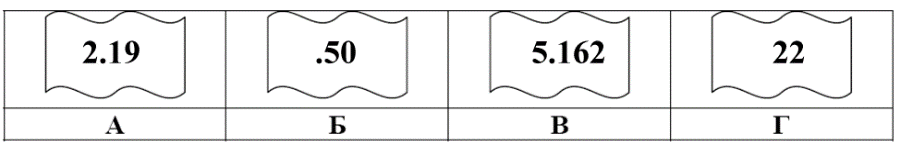 №8. Определите значение переменной a, b после выполнения фрагмента программы:a := 5b := 4b := 100 - а * bа := b / 16 * a№9. Какой минимальный объём памяти (в Кбайт) нужно зарезервировать, чтобы можно было сохранить любое растровое изображение размером 64 на 128 пикселов при условии, что в изображении могут использоваться 16 различных цвета? В ответе запишите только целое число, единицу измерения писать не нужно.№10. Логическая функция F задаётся выражением ¬a  (b  ¬c). Определите, какому столбцу таблицы истинности функции F соответствует каждая из переменных a, b, c.В ответе напишите буквы a, b, c (без разделителей) в том порядке, в котором идут соответствующие им столбцы.№11. Определите, что будет напечатано в результате работы следующего фрагмента программы:var n, s: integer;begin  n := 0;  s := 0;  while n <= 7 do begin    s := s + 10;    n := n + 1  end;    write(s)end.№12. В программе используется одномерный целочисленный массив A с индексами от 0 до 9. Значения элементов равны 5; 1; 6; 7; 8; 8; 7; 7; 6; 9 соответственно, т.е. A[0] = 5; A[1] = 1 и т.д. Определите значение переменной c после выполнения следующего фрагмента программы:c := 0;for i := 1 to 9 do  if A[i-1] >= A[i] then begin    t:= A[i];    A[i]:= A[i - 1];    A[i-1]:= t;    c:= c + 1;end;Вариант 6№1. Переведите двоичное число 110010012 в десятичное.№2. В таблице приведены запросы и количество страниц, которые нашел поисковый сервер по этим запросам в некотором сегменте Интернета:Сколько страниц (в тысячах) будет найдено по запросу Пекин & Москва & Токио №3. Между населёнными пунктами A, B, C, D, E, F построены дороги, протяжённость которых приведена в таблице. (Отсутствие числа в таблице означает, что прямой дороги между пунктами нет.)Определите длину кратчайшего пути между пунктами A и F (при условии, что передвигаться можно только по построенным дорогам).№4. Для кодирования некоторой последовательности, состоящей из букв А, Б, В, Г и Д, решили использовать неравномерный двоичный код. Для букв А, Б, В и Г использовали такие кодовые слова: А - 111, Б - 110, В - 101, Г - 100.Укажите, каким кодовым словом из перечисленных ниже может быть закодирована буква Д.Код должен удовлетворять свойству однозначного декодирования. Если можно использовать более одного кодового слова, укажите кратчайшее из них.№5. У исполнителя Калькулятор две команды, которым присвоены номера:1. прибавь 12. умножь на 3Запишите порядок команд в программе получения из 3 числа 34, содержащей не более 5 команд, указывая лишь номера команд.№6. Дан фрагмент электронной таблицы. Из ячейки D2 в ячейку E1 была скопирована формула. При копировании адреса ячеек в формуле автоматически изменились. Чему равно значение в ячейке Е1? №7. На сервере info.edu находится файл exam.net, доступ к которому осуществляется по протоколу http. Фрагменты адреса данного файла закодированы буквами A, B, C, ..., G (см. таблицу). Запишите последовательность этих букв, которая кодирует адрес указанного файла в Интернете.№8. Определите значение целочисленных переменных a и b после выполнения фрагмента программы:a := 42;b := 14;a := a div b;b := a+b;a := b mod a;№9* Какой минимальный объём памяти (в Кбайт) нужно зарезервировать, чтобы можно было сохранить любое растровое изображение размером 32 на 1024 пикселов при условии, что в изображении могут использоваться 128 различных цветов?№10* Логическая функция F задаётся выражением b  (a  ¬c). Определите, какому столбцу таблицы истинности функции F соответствует каждая из переменных a, b, c.В ответе напишите буквы a, b, c (без разделителей) в том порядке, в котором идут соответствующие им столбцы.№11* Определите, что будет напечатано в результате работы следующего фрагмента программы:var n, s: integer;begin  n := 4;  s := 0;  while n <= 8 do begin    s := s + 5;    n := n + 1  end;    write(s)end.№12* В программе используется одномерный целочисленный массив A с индексами от 0 до 9. Значения элементов равны 7; 5; 3; 4; 8; 8; 9; 7; 6; 2 соответственно, т.е. A[0] = 7; A[1] = 5 и т.д. Определите значение переменной c после выполнения следующего фрагмента программы:c := 0;for i := 1 to 9 do  if A[i-1] < A[i] then begin    t:= A[i];    A[i]:= A[i - 1];    A[i-1]:= t;      c:= c + 1;end;ЗапросКоличество страниц (тыс.)Лебедь & (Рак | Щука)320Лебедь & Рак200Лебедь & Рак & Щука50ABCDEFZA4921B43C9321120D24E44F112Z212042АВСDЕ1109872987=А$4+$B23876547654???F00010011010001101001101111011110ЗапросКоличество страниц (тыс.)Пекин & (Москва | Токио)338Пекин & Москва204Пекин & Токио184ABCDEFZA4643B41C611532D154610E48F62Z43321082АВСDЕ1109872987=C$2+$A33876547654???F00000011010001111000101011001111ЗапросКоличество страниц (тыс.)Москва & Лондон255Москва & Париж222Москва & Париж & Лондон50ABCDEFZA4633B41C61527D54810E418F812Z33271082АВСDЕ11098729876387654765=C$4+$A3???F00000010010101101000101011011111ЗапросКоличество страниц (тыс.)Попугай & (Антилопа | Тапир)340Попугай & Антилопа220Попугай & Тапир190ABCDEFA312B45C343D33E122F532АВСDЕ123452= D$3 + $C22343211247654???F00010010010001101001101011011110ЗапросКоличество страниц (тыс.)Лебедь & (Рак | Щука)280Лебедь & Рак160Лебедь & Рак & Щука30ABCDEFA4B4636C64D32E6425F5АВСDЕ1109872987=А$3+$B13876547654???F010001101110ЗапросКоличество страниц (тыс.)Пекин & (Москва | Токио)320Пекин & Москва200Пекин & Токио180ABCDEFA7B712712C1210D74E121044F4АВСDЕ1109872987=А$3+$В33876547654AinfoB/C.netD.eduEhttpFexamG://???F000001001100